             19.10.2011                АДМИНИСТРАЦИЯ КРАСНОЛИПЬЕВСКОГО СЕЛЬСКОГО ПОСЕЛЕНИЯ РЕПЬЕВСКОГО МУНИЦИПАЛЬНОГО РАЙОНА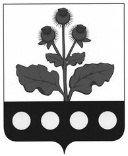 ВОРОНЕЖСКОЙ ОБЛАСТИРАСПОРЯЖЕНИЕ«11» декабря 2017 г. № 104 -рс. КраснолипьеВ соответствии с Федеральным законом от 27.07.2010 № 210-ФЗ «Об организации предоставления государственных и муниципальных услуг», руководствуясь Методическими рекомендациями по формированию технологических схем предоставления государственных и муниципальных услуг, утвержденных протоколом заседания Правительственной комиссии по проведению административной реформы от 09.06.2016г. №142.1. Утвердить технологическую схему предоставления муниципальной услуги «Прием заявлений, документов, а также постановка граждан на учет в качестве нуждающихся в жилых помещениях» согласно приложению.2. Разместить технологическую схему предоставления муниципальной услуги «Прием заявлений, документов, а также постановка граждан на учет в качестве нуждающихся в жилых помещениях» на официальном сайте органов местного самоуправления Краснолипьевского сельского поселения Репьевского муниципального района Воронежской области.3. Контроль за исполнением настоящего распоряжения оставляю за собой.ПРИЛОЖЕНИЕ  ТЕХНОЛОГИЧЕСКАЯ СХЕМАПРЕДОСТАВЛЕНИЯ МУНИЦИПАЛЬНОЙ УСЛУГИРАЗДЕЛ 1. «ОБЩИЕ СВЕДЕНИЯ О МУНИЦИПАЛЬНОЙ УСЛУГЕ»РАЗДЕЛ 2. «ОБЩИЕ СВЕДЕНИЯ О «ПОДУСЛУГАХ»РАЗДЕЛ 3. «СВЕДЕНИЯ О ЗАЯВИТЕЛЯХ «ПОДУСЛУГИ»РАЗДЕЛ 4. «ДОКУМЕНТЫ, ПРЕДОСТАВЛЯЕМЫЕ ЗАЯВИТЕЛЕМ ДЛЯ ПОЛУЧЕНИЯ «ПОДУСЛУГИ»РАЗДЕЛ 5. «ДОКУМЕНТЫ И СВЕДЕНИЯ, ПОЛУЧАЕМЫЕ ПОСРЕДСТВОМ МЕЖВЕДОМСТВЕННОГО ИНФОРМАЦИОННОГО ВЗАИМОДЕЙСТВИЯ»РАЗДЕЛ 6. РЕЗУЛЬТАТ «ПОДУСЛУГИ»РАЗДЕЛ 7. «ТЕХНОЛОГИЧЕСКИЕ ПРОЦЕССЫ ПРЕДОСТАВЛЕНИЯ «ПОДУСЛУГИ»РАЗДЕЛ 8. «ОСОБЕННОСТИ ПРЕДОСТАВЛЕНИЯ «ПОДУСЛУГИ» В ЭЛЕКТРОННОЙ ФОРМЕПеречень приложений:Приложение 2 (форма заявления)Приложение 4 (форма расписки)Приложение 5 (форма уведомления)Приложение 6 (форма уведомления)Приложение 7 (форма журнала)                                                                        Приложение № 2                                                                        к Административному регламентуФормаГлаве Краснолипьевского сельского поселения____________________________________________________________________________от ______________________________________(Ф.И.О. заявителя)проживающего(ей) по адресу:_____________________________________________________________________________________________________________________________________________________________________________________________,документ, удостоверяющий личность:________________________________________________________________________________________________________________________________________________________(серия, номер, дата выдачи, кем выдан)тел.:__________________________________ЗАЯВЛЕНИЕо принятии на учет граждан в качестве нуждающихся в жилых помещениях,предоставляемых по договорам социального наймаПрошу принять меня и членов моей семьи на учет граждан в качестве нуждающихся в жилых помещениях, предоставляемых по договорам социального найма.Основанием для принятия на учет является:__________________________________________________________________________________________________________________________________________________________________________________________________________________________________________________________________________________________________________________________________________(соответствующие условия,установленные Жилищным кодексом Российской Федерации,федеральным законом или законом Воронежской области)Сведения о составе семьиК заявлению прилагаются документы согласно перечню (приложение кзаявлению) в количестве ______________________________________ листов.(прописью)Я и члены моей семьи предупреждены об ответственности, предусмотренной законодательством, за предоставление недостоверных сведений. Даем согласие на проведение проверки предоставленных сведений.В соответствии с требованиями Федерального закона от 27.07.2006 № 152-ФЗ "О персональных данных" даем согласие на сбор, систематизацию, накопление, хранение, уточнение (обновление, изменение), использование, распространение (в случаях, предусмотренных действующим законодательством Российской Федерации) предоставленных выше персональных данных. Настоящее согласие дано бессрочно.Подписи заявителя и совершеннолетних членов семьи:______________________ _______________ "___" ______________ 20___ г.(Ф.И.О. заявителя) (подпись)______________________ _______________ "___" ______________ 20___ г.(Ф.И.О. заявителя) (подпись)______________________ _______________ "___" ______________ 20___ г.(Ф.И.О. заявителя) (подпись)______________________ _______________ "___" ______________ 20___ г.(Ф.И.О. заявителя) (подпись)----------------------------------------------------------------------------------------------------(следующие позиции заполняются должностным лицом, принявшим заявление)Документы представлены "___" __________ 20___ г.Входящий номер регистрации заявления _________________________________________________ _____________________________ __________________        (должность)                                              (Ф.И.О. должностного лица,                                           (подпись)                                                                                принявшего заявление)Выдана расписка в получении документов.Расписку получил "___" _____________ 20___ г. ___________________(подпись заявителя)Приложение № 4к Административному регламентуФормаРАСПИСКАв получении документов, представленныхдля рассмотрения вопроса о принятии на учет гражданв качестве нуждающихся в жилых помещениях,предоставляемых по договорам социального наймаНастоящим удостоверяется, что заявитель ________________________________________________________________________________________________(Ф.И.О.)представил, а сотрудник администрации /МФЦ __________________________________________________________________                                                                       (Ф.И.О.)получил "____"  __________  ____ документы в количестве _________ листов                (число) (месяц прописью) (год)                                                (прописью)по прилагаемому к заявлению перечню документов, необходимых длярассмотрения вопроса о принятии заявителя на учет граждан в качественуждающихся в жилых помещениях, предоставляемых по договорам социального найма:_____________________________________________________________________________________________________________________________________________________________________________________.Перечень документов, которые будут получены по межведомственнымзапросам:____________________________________________________________________________________________________________________________________.___________________________    ______________      ______________________  (должность специалиста,                                                 (подпись)                                           (Ф.И.О.)     ответственного за     прием документов)Приложение № 5к Административному регламентуФормаКому______________________________________(Ф.И.О.)Куда____________________________________________________________________________(адрес, почтовый индекс)УВЕДОМЛЕНИЕо принятии на учет граждан в качестве нуждающихся в жилых помещениях,предоставляемых по договорам социального наймаАдминистрация Краснолипьевского сельского поселения Репьевского муниципального района, рассмотрев документы, представленные заявителем и полученные по межведомственным запросам, решила в соответствии с постановлением администрацией от __________ № ______ принять на учет граждан в качестве нуждающихся в жилых помещениях______________________________________________________________________________________________________________________________________________________________________________________________________.(Ф.И.О. заявителя и членов семьи) Постановление администрации на _____ л. в 1 экз. прилагается.__________________________ ______________ _______________________                     (должность)                                            (подпись)                                          (Ф.И.О.)"___" ________________ 20___ г.М.П.Приложение № 6к Административному регламентуСписок изменяющих документовФормаКому______________________________________(Ф.И.О.)Куда____________________________________________________________________________(адрес, почтовый индекс)УВЕДОМЛЕНИЕоб отказе в принятии на учет граждан в качестве нуждающихся в жилыхпомещениях, предоставляемых по договорам социального наймаАдминистрация Краснолипьевского сельского поселения Репьевского муниципального района, рассмотрев документы, представленные заявителем и полученные по межведомственным запросам, решила в соответствии с постановлением администрации от ___________ № ______ отказать в принятии на учет граждан в качестве нуждающихся в жилых помещениях:_____________________________________________________________________________________________________________________________________________________________________________________________________________________________________________________________.(Ф.И.О. заявителя и членов семьи) Причина отказа: __________________________________________________________________.Постановление администрации на _____ л. в 1 экз. прилагается.__________________________ ______________ _______________________                       (должность)                                           (подпись)                                     (Ф.И.О.)"___" ________________ 20___ г.М.П.Приложение № 7к Административному регламентуЖУРНАЛрегистрации заявлений граждан о принятии на учет в качественуждающихся в жилых помещениях, предоставляемыхпо договорам социального наймаОб утверждении технологической схемы предоставления муниципальной услуги «Прием заявлений, документов, а также постановка граждан на учет в качестве нуждающихся в жилых помещениях»И.о. главы сельского поселенияВ.И. Дерябина№ п/пПараметрЗначение параметра/состояние1231.Наименование органа, предоставляющего услугуАдминистрация муниципального образования2.Номер услуги в федеральном реестре36401000100008444153.Полное наименование услугиПрием заявлений, документов, а также постановка граждан на учет в качестве нуждающихся в жилых помещениях4.Краткое наименование услугиПрием заявлений, документов, а также постановка граждан на учет в качестве нуждающихся в жилых помещениях5.Административный регламент предоставления муниципальной услугиПостановление администрации Краснолипьевского сельского поселения Репьевского муниципального района Воронежской области № 67 от 05.12.2017 года «Об утверждении административного регламента администрации Краснолипьевского сельского поселения по предоставлению муниципальной услуги « Об утверждении административного регламента администрации сельского поселения по предоставлению муниципальной услуги « Прием заявлений, документов, а также постановка граждан на учет в качестве нуждающихся в жилых помещениях»6.Перечень «подуслуг»нет7.Способы оценки качества предоставления муниципальной услуги- радиотелефонная связь;- терминальные устройства в МФЦ;- терминальные устройства в органе местного самоуправления;- единый портал государственных услуг;- региональный портал государственных услуг;- официальный сайт органа;- другие способыСрок предоставления в зависимости от условийСрок предоставления в зависимости от условийОснования для отказа в приеме документовОснования для отказа в предоставлении «подуслуги»Основания приостановления предоставления «подуслуги»Срок приостановления предоставления «подуслуги»Плата за предоставление «подуслуги»Плата за предоставление «подуслуги»Плата за предоставление «подуслуги»Способ обращения за получением «подуслуги»Способ получения результата «подуслуги»При подаче заявления по месту жительства (месту нахождения юр.лица)При подаче заявления не по месту жительства( по месту обращения)Основания для отказа в приеме документовОснования для отказа в предоставлении «подуслуги»Основания приостановления предоставления «подуслуги»Срок приостановления предоставления «подуслуги»Наличие платы (государственной пошлины)Реквизиты нормативного правового акта, являющегося основанием для взимания платы (государственной пошлины)КБК для взимания платы (государственной пошлины), в том числе для МФЦСпособ обращения за получением «подуслуги»Способ получения результата «подуслуги»12345678910111. Наименование «подуслуги» 1: Прием заявлений, документов, а также постановка граждан на учет в качестве нуждающихся в жилых помещениях1. Наименование «подуслуги» 1: Прием заявлений, документов, а также постановка граждан на учет в качестве нуждающихся в жилых помещениях1. Наименование «подуслуги» 1: Прием заявлений, документов, а также постановка граждан на учет в качестве нуждающихся в жилых помещениях1. Наименование «подуслуги» 1: Прием заявлений, документов, а также постановка граждан на учет в качестве нуждающихся в жилых помещениях1. Наименование «подуслуги» 1: Прием заявлений, документов, а также постановка граждан на учет в качестве нуждающихся в жилых помещениях1. Наименование «подуслуги» 1: Прием заявлений, документов, а также постановка граждан на учет в качестве нуждающихся в жилых помещениях1. Наименование «подуслуги» 1: Прием заявлений, документов, а также постановка граждан на учет в качестве нуждающихся в жилых помещениях1. Наименование «подуслуги» 1: Прием заявлений, документов, а также постановка граждан на учет в качестве нуждающихся в жилых помещениях1. Наименование «подуслуги» 1: Прием заявлений, документов, а также постановка граждан на учет в качестве нуждающихся в жилых помещениях1. Наименование «подуслуги» 1: Прием заявлений, документов, а также постановка граждан на учет в качестве нуждающихся в жилых помещениях1. Наименование «подуслуги» 1: Прием заявлений, документов, а также постановка граждан на учет в качестве нуждающихся в жилых помещениях30 рабочих дней30 рабочих днейЗаявление подано лицом, не уполномоченным совершать такого рода действия.1) не представлены документы, обязанность по предоставлению которых возложена на заявителя:- заявление;- документы, удостоверяющие личность гражданина и членов его семьи;- документы, подтверждающие факт родства, супружеских отношений (свидетельство о рождении, свидетельство о заключении брака, судебные решения);- документы, подтверждающие перемену фамилии, имени, отчества гражданина и членов его семьи, в случае, если перемена фамилии, имени, отчества произошла в течение пяти лет, предшествующих дате подачи заявления о принятии на учет;- документ, являющийся основанием для вселения в жилое помещение, которое является местом жительства граждан;- выписка из домовой книги (поквартирной карточки);- документы, подтверждающие факт отнесения гражданина к категории граждан, имеющих право на получение жилого помещения по договору социального найма в соответствии с федеральным законом или законом Воронежской области (при постановке на учет граждан, отнесенных к данным категориям);- документ, подтверждающий наличие соответствующего заболевания (для граждан, имеющих в составе семьи больного, страдающего тяжелой формой хронического заболевания, при котором совместное проживание с ним в одной квартире невозможно, по перечню, утвержденному Правительством РФ);- выписка из технического паспорта с поэтажным планом (при наличии) и экспликацией с указанием общей и жилой площади занимаемого жилого помещения (органы технического учета и технической инвентаризации объектов капитального строительства);2)  ответ органа государственной власти, органа местного самоуправления либо подведомственной органу государственной власти или органу местного самоуправления организации на межведомственный запрос свидетельствует об отсутствии документа и (или) информации, необходимых для принятия граждан на учет в качестве нуждающихся в жилых помещениях, если соответствующий документ не был представлен заявителем по собственной инициативе, за исключением случаев, если отсутствие таких запрашиваемых документа или информации в распоряжении таких органов или организаций подтверждает право соответствующих граждан состоять на учете в качестве нуждающихся в жилых помещениях;3) представлены документы, которые не подтверждают право граждан состоять на учете в качестве нуждающихся в жилых помещениях;4) не истек срок, в течение которого граждане не могут быть приняты на учет в качестве нуждающихся в жилых помещениях, в соответствии с действующим законодательством.нет—нет——- в орган на бумажном носителе; - посредством почтовой связи в орган;- в МФЦ на бумажном носителе; - через Портал государственных и муниципальных услуг Воронежской области- Единый портал государственных и муниципальных услуг- в орган на бумажном носителе; - посредством почтовой связи в орган;- в МФЦ на бумажном носителе; - через Портал государственных и муниципальных услуг Воронежской области- Единый портал государственных и муниципальных услуг№Категории лиц, имеющих право на получение «подуслуги»Документ, подтверждающий правомочие заявителя соответствующей категории на получение «подуслуги»Установленные требования к документу, подтверждающему правомочие заявителя соответствующей категории на получение «подуслуги»4Наличие возможности подачи заявления на предоставление «подуслуги» представителями заявителяИсчерпывающий перечень лиц, имеющих право на подачу заявления от имени заявителяНаименование документа, подтверждающего право подачи заявления от имени заявителяУстановленные требования к документу, подтверждающему право подачи заявления от имени заявителя4123456781. Наименование «подуслуги» 1: Прием заявлений, документов, а также постановка граждан на учет в качестве нуждающихся в жилых помещениях1. Наименование «подуслуги» 1: Прием заявлений, документов, а также постановка граждан на учет в качестве нуждающихся в жилых помещениях1. Наименование «подуслуги» 1: Прием заявлений, документов, а также постановка граждан на учет в качестве нуждающихся в жилых помещениях1. Наименование «подуслуги» 1: Прием заявлений, документов, а также постановка граждан на учет в качестве нуждающихся в жилых помещениях1. Наименование «подуслуги» 1: Прием заявлений, документов, а также постановка граждан на учет в качестве нуждающихся в жилых помещениях1. Наименование «подуслуги» 1: Прием заявлений, документов, а также постановка граждан на учет в качестве нуждающихся в жилых помещениях1. Наименование «подуслуги» 1: Прием заявлений, документов, а также постановка граждан на учет в качестве нуждающихся в жилых помещениях1. Наименование «подуслуги» 1: Прием заявлений, документов, а также постановка граждан на учет в качестве нуждающихся в жилых помещенияхГраждане РФ 1) не являющиеся нанимателями жилых помещений по договорам социального найма, договорам найма жилых помещений жилищного фонда социального использования или членами семьи нанимателя жилого помещения по договору социального найма, договору найма жилого помещения жилищного фонда социального использования либо собственниками жилых помещений или членами семьи собственника жилого помещения; 2) являющиеся нанимателями жилых помещений по договорам социального найма, договорам найма жилых помещений жилищного фонда социального использования или членами семьи нанимателя жилого помещения по договору социального найма, договору найма жилого помещения жилищного фонда социального использования либо собственниками жилых помещений или членами семьи собственника жилого помещения и обеспеченные общей площадью жилого помещения на одного члена семьи менее учетной нормы; 3) проживающие в помещениях, не отвечающих установленным для жилых помещений требованиям; 4) являющиеся нанимателями жилых помещений по договорам социального найма, договорам найма жилых помещений жилищного фонда социального использования, членами семьи нанимателя жилого помещения по договору социального найма, договору найма жилого помещения жилищного фонда социального использования или собственниками жилых помещений, членами семьи собственника жилого помещения, проживающими в квартире, занятой несколькими семьями, если в составе семьи имеется больной, страдающий тяжелой формой хронического заболевания, при которой совместное проживание с ним в одной квартире невозможно, и не имеющими иного жилого помещения, занимаемого по договору социального найма, договору найма жилого помещения жилищного фонда социального использования или принадлежащего на праве собственности из числа:а) малоимущих граждан, имеющих право на предоставление жилых помещений по договорам социального найма муниципального жилищного фонда б) граждан, имеющих право на предоставление жилых помещений по договорам социального найма из жилищного фонда Российской Федерации в соответствии с законодательством Российской Федерации в) граждан, имеющих право на предоставление жилых помещений по договорам социального найма из жилищного фонда Воронежской области в соответствии с законодательством г) граждан, имеющих право на внеочередное предоставление жилых помещений по договорам социального найма в случаях, установленных действующим законодательством;Воронежской области; д) иных категорий граждан, установленных действующим законодательством   Копии документов, не заверенные надлежащим образом, представляются заявителем с предъявлением оригиналовИмеетсяСовершеннолетние дееспособные лица, имеющие право в силу наделения их заявителями соответствующими полномочиями в порядке, установленном законодательством.Документ, удостоверяющий личностьДолжен быть изготовлен на официальном бланке и соответствовать установленным требованиям, в том числе Положения о паспорте гражданина РФ.  Должен быть действительным на дату  обращения за предоставлением услуги. Не должен содержать подчисток, приписок, зачеркнутых слов и других исправлений.Граждане РФ 1) не являющиеся нанимателями жилых помещений по договорам социального найма, договорам найма жилых помещений жилищного фонда социального использования или членами семьи нанимателя жилого помещения по договору социального найма, договору найма жилого помещения жилищного фонда социального использования либо собственниками жилых помещений или членами семьи собственника жилого помещения; 2) являющиеся нанимателями жилых помещений по договорам социального найма, договорам найма жилых помещений жилищного фонда социального использования или членами семьи нанимателя жилого помещения по договору социального найма, договору найма жилого помещения жилищного фонда социального использования либо собственниками жилых помещений или членами семьи собственника жилого помещения и обеспеченные общей площадью жилого помещения на одного члена семьи менее учетной нормы; 3) проживающие в помещениях, не отвечающих установленным для жилых помещений требованиям; 4) являющиеся нанимателями жилых помещений по договорам социального найма, договорам найма жилых помещений жилищного фонда социального использования, членами семьи нанимателя жилого помещения по договору социального найма, договору найма жилого помещения жилищного фонда социального использования или собственниками жилых помещений, членами семьи собственника жилого помещения, проживающими в квартире, занятой несколькими семьями, если в составе семьи имеется больной, страдающий тяжелой формой хронического заболевания, при которой совместное проживание с ним в одной квартире невозможно, и не имеющими иного жилого помещения, занимаемого по договору социального найма, договору найма жилого помещения жилищного фонда социального использования или принадлежащего на праве собственности из числа:а) малоимущих граждан, имеющих право на предоставление жилых помещений по договорам социального найма муниципального жилищного фонда б) граждан, имеющих право на предоставление жилых помещений по договорам социального найма из жилищного фонда Российской Федерации в соответствии с законодательством Российской Федерации в) граждан, имеющих право на предоставление жилых помещений по договорам социального найма из жилищного фонда Воронежской области в соответствии с законодательством г) граждан, имеющих право на внеочередное предоставление жилых помещений по договорам социального найма в случаях, установленных действующим законодательством;Воронежской области; д) иных категорий граждан, установленных действующим законодательством   Копии документов, не заверенные надлежащим образом, представляются заявителем с предъявлением оригиналовИмеетсяСовершеннолетние дееспособные лица, имеющие право в силу наделения их заявителями соответствующими полномочиями в порядке, установленном законодательством.Доверенность или иной документ, подтверждающий полномочияДоверенность должна быть выдана от имени заявителя и подписана им самим. Доверенность может быть подписана также иным лицом, действующим по доверенности если эти полномочия предусмотрены основной доверенностью.  Доверенность должна быть действующей на момент обращения (при этом необходимо иметь в виду, что доверенность, в которой не указан срок ее действия, действительна в течение одного года с момента ее выдачи)Должен быть действительным на срок обращения за предоставлением услуги. Не должен содержать подчисток, приписок, зачеркнутых слов и других исправлений. Не должен иметь повреждений, наличие которых не позволяет однозначно истолковать их содержание№Категория документаНаименование документов, которые представляет заявитель для получения «подуслуги»Количество необходимых экземпляров документа с указанием подлинник/копияУсловие предоставления документаУстановленные требования к документуФорма (шаблон) документа5Образец документа/заполнения документа5123456781. Наименование «подуслуги» 1: Прием заявлений, документов, а также постановка граждан на учет в качестве нуждающихся в жилых помещениях1. Наименование «подуслуги» 1: Прием заявлений, документов, а также постановка граждан на учет в качестве нуждающихся в жилых помещениях1. Наименование «подуслуги» 1: Прием заявлений, документов, а также постановка граждан на учет в качестве нуждающихся в жилых помещениях1. Наименование «подуслуги» 1: Прием заявлений, документов, а также постановка граждан на учет в качестве нуждающихся в жилых помещениях1. Наименование «подуслуги» 1: Прием заявлений, документов, а также постановка граждан на учет в качестве нуждающихся в жилых помещениях1. Наименование «подуслуги» 1: Прием заявлений, документов, а также постановка граждан на учет в качестве нуждающихся в жилых помещениях1. Наименование «подуслуги» 1: Прием заявлений, документов, а также постановка граждан на учет в качестве нуждающихся в жилых помещениях1. Наименование «подуслуги» 1: Прием заявлений, документов, а также постановка граждан на учет в качестве нуждающихся в жилых помещениях1.Заявление на оказание услуги- заявление1экз. подлинникнет   В письменном заявлении должна быть указана информация о заявителе и членах его семьи (Ф.И.О, паспортные данные, адрес регистрации, контактный телефон (телефон указывается по желанию).Заявление должно быть подписано лично заявителем и членами его семьи или их уполномоченным представителем, ограниченно дееспособными членами семьи с согласия попечителей, законными представителями недееспособных членов семьи.Приложение № 2Приложение № 2Правоустанавливающие документы- документы, удостоверяющие личность гражданина и членов его семьи;1 экз.нет   - в установленных законодательством случаях документы должны быть нотариально удостоверены, скреплены печатями, иметь надлежащие подписи определенных законодательством должностных лиц;- отсутствие в документах приписок, подчисток, зачеркнутых слова и (или) иных неоговоренных исправлений; - документы не имеют серьезных повреждений, наличие которых не позволяет однозначно истолковать их содержание;- разборчивое написание текста документа шариковой, гелевой ручкой или при помощи средств электронно-вычислительной техники.;  Копии документов, не заверенные надлежащим образом, представляются заявителем с предъявлением оригиналов.——документы, подтверждающие факт родства, супружеских отношений - свидетельство о рождении- свидетельство о заключении брака- судебные решения1 экз.——документы, подтверждающие перемену фамилии, имени, отчества гражданинадокументы, подтверждающие перемену фамилии, имени, отчества гражданина и членов его семьи:-свидетельство о заключении брака- свидетельство о расторжении брака-свидетельство о перемене имени- справка о ЗАГС о заключении брака1 экз.в случае, если перемена фамилии, имени, отчества произошла в течение пяти лет, предшествующих дате подачи заявления о принятии на учет——- документ, являющийся основанием для вселения в жилое помещение, которое является местом жительства граждан1 экз.———- выписка из домовой книги (поквартирной карточки)1 экз.———- документы, подтверждающие факт отнесения гражданина к категории граждан, имеющих право на получение жилого помещения по договору социального найма в соответствии с федеральным законом или законом Воронежской области 1 экз.при постановке на учет граждан, отнесенных к данным категориям——- документ, подтверждающий наличие соответствующего заболевания 1 экз.для граждан, имеющих в составе семьи больного, страдающего тяжелой формой хронического заболевания, при котором совместное проживание с ним в одной квартире невозможно, по перечню, утвержденному Правительством РФ——- выписка из технического паспорта с поэтажным планом (при наличии) и экспликацией с указанием общей и жилой площади занимаемого жилого помещения1 экз.———Реквизиты актуальной технологической карты межведомственного взаимодействия6Наименование запрашиваемого документа (сведения)Перечень и состав сведений, запрашиваемых в рамках межведомственного информационного взаимодействия Наименование органа (организации), направляющего (ей) межведомственный запросНаименование органа (организации), в адрес которого (ой) направляется межведомственный запросSID электронного сервиса / наименование вида сведенийСрок осуществления межведомственного информационного взаимодействия6Форма (шаблон) межведомственного запроса и ответа на межведомственный запросОбразец заполнения формы межведомственного запроса и ответа на межведомственный запрос71234567891. Наименование «подуслуги» 1: Прием заявлений, документов, а также постановка граждан на учет в качестве нуждающихся в жилых помещениях1. Наименование «подуслуги» 1: Прием заявлений, документов, а также постановка граждан на учет в качестве нуждающихся в жилых помещениях1. Наименование «подуслуги» 1: Прием заявлений, документов, а также постановка граждан на учет в качестве нуждающихся в жилых помещениях1. Наименование «подуслуги» 1: Прием заявлений, документов, а также постановка граждан на учет в качестве нуждающихся в жилых помещениях1. Наименование «подуслуги» 1: Прием заявлений, документов, а также постановка граждан на учет в качестве нуждающихся в жилых помещениях1. Наименование «подуслуги» 1: Прием заявлений, документов, а также постановка граждан на учет в качестве нуждающихся в жилых помещениях1. Наименование «подуслуги» 1: Прием заявлений, документов, а также постановка граждан на учет в качестве нуждающихся в жилых помещениях1. Наименование «подуслуги» 1: Прием заявлений, документов, а также постановка граждан на учет в качестве нуждающихся в жилых помещениях1. Наименование «подуслуги» 1: Прием заявлений, документов, а также постановка граждан на учет в качестве нуждающихся в жилых помещениях    Выписка из Единого государственного реестра прав на недвижимое имущество и сделок с ним о правах гражданина и членов его семьи на имеющиеся у них объекты недвижимого имущества и выписка из Единого государственного реестра прав на недвижимое имущество и сделок с ним о правах гражданина и членов его семьи на имевшиеся у них объекты недвижимого имущества за предыдущие пять лет.Исполнительный орган  Управление Федеральной службы государственной регистрации, кадастра и картографии по Воронежской области.5 рабочих дней№Документ/документы, являющиеся результатом «подуслуги»Требования к документу/документам,  являющимся результатом «подуслуги»Характеристика результата (положительный/отрицательны)Форма документа/документов, являющихся результатом «подуслуги»8Образец документа/документов, являющихся результатом «подуслуги»8Способ получения результатаСрок хранения невостребованных заявителем результатов8Срок хранения невостребованных заявителем результатов8№Документ/документы, являющиеся результатом «подуслуги»Требования к документу/документам,  являющимся результатом «подуслуги»Характеристика результата (положительный/отрицательны)Форма документа/документов, являющихся результатом «подуслуги»8Образец документа/документов, являющихся результатом «подуслуги»8Способ получения результатав органев МФЦ1234567891. Наименование «подуслуги» 1: Прием заявлений, документов, а также постановка граждан на учет в качестве нуждающихся в жилых помещениях1. Наименование «подуслуги» 1: Прием заявлений, документов, а также постановка граждан на учет в качестве нуждающихся в жилых помещениях1. Наименование «подуслуги» 1: Прием заявлений, документов, а также постановка граждан на учет в качестве нуждающихся в жилых помещениях1. Наименование «подуслуги» 1: Прием заявлений, документов, а также постановка граждан на учет в качестве нуждающихся в жилых помещениях1. Наименование «подуслуги» 1: Прием заявлений, документов, а также постановка граждан на учет в качестве нуждающихся в жилых помещениях1. Наименование «подуслуги» 1: Прием заявлений, документов, а также постановка граждан на учет в качестве нуждающихся в жилых помещениях1. Наименование «подуслуги» 1: Прием заявлений, документов, а также постановка граждан на учет в качестве нуждающихся в жилых помещениях1. Наименование «подуслуги» 1: Прием заявлений, документов, а также постановка граждан на учет в качестве нуждающихся в жилых помещениях1. Наименование «подуслуги» 1: Прием заявлений, документов, а также постановка граждан на учет в качестве нуждающихся в жилых помещениях1   Приказ управления о принятии на учет граждан в качестве нуждающихся в жилых помещениях, предоставляемых по договорам социального наймаНаличие подписи должностного лица, подготовившего документ, даты составления документа, печати организации, выдавшей документ. Отсутствие исправлений, подчисток и нечитаемых символов.ПоложительныйПриложение №Приложение №Орган исполнительной власти, почтовое отправление, МФЦ, в электронном виде через личный кабинет. Одним из способов, указанном в заявлении.-2   Уведомление об отказе в принятии на учет.Наличие подписи должностного лица, подготовившего документ, даты составления документа, печати организации, выдавшей документ. Отсутствие исправлений, подчисток и нечитаемых символов.ОтрицательныйОрган исполнительной власти, почтовое отправление, МФЦ, в электронном виде через личный кабинет. Одним из способов, указанном в заявлении.-№Наименование процедуры процессаОсобенности исполнения процедуры процессаСроки исполнения процедуры (процесса)Исполнитель процедуры процессаРесурсы, необходимые для выполнения процедуры процессаФормы документов, необходимых для выполнения процедуры процесса912345671. Наименование «подуслуги» 1: Прием заявлений, документов, а также постановка граждан на учет в качестве нуждающихся в жилых помещениях1. Наименование «подуслуги» 1: Прием заявлений, документов, а также постановка граждан на учет в качестве нуждающихся в жилых помещениях1. Наименование «подуслуги» 1: Прием заявлений, документов, а также постановка граждан на учет в качестве нуждающихся в жилых помещениях1. Наименование «подуслуги» 1: Прием заявлений, документов, а также постановка граждан на учет в качестве нуждающихся в жилых помещениях1. Наименование «подуслуги» 1: Прием заявлений, документов, а также постановка граждан на учет в качестве нуждающихся в жилых помещениях1. Наименование «подуслуги» 1: Прием заявлений, документов, а также постановка граждан на учет в качестве нуждающихся в жилых помещениях1. Наименование «подуслуги» 1: Прием заявлений, документов, а также постановка граждан на учет в качестве нуждающихся в жилых помещениях1. Наименование административной процедуры 1: Прием и регистрация заявления и прилагаемых к нему документов1. Наименование административной процедуры 1: Прием и регистрация заявления и прилагаемых к нему документов1. Наименование административной процедуры 1: Прием и регистрация заявления и прилагаемых к нему документов1. Наименование административной процедуры 1: Прием и регистрация заявления и прилагаемых к нему документов1. Наименование административной процедуры 1: Прием и регистрация заявления и прилагаемых к нему документов1. Наименование административной процедуры 1: Прием и регистрация заявления и прилагаемых к нему документов1. Наименование административной процедуры 1: Прием и регистрация заявления и прилагаемых к нему документов1   Прием и регистрация заявления и прилагаемых к нему документов.- устанавливается предмет обращения, личность заявителя, проверяется документ, удостоверяющий личность заявителя;- проверяются полномочия заявителя, в том числе полномочия представителя гражданина действовать от его имени;- проверяется заявление на соответствие установленным требованиям;- проверяется соответствие представленных документов следующим требованиям: документы в установленных законодательством случаях нотариально удостоверены, скреплены печатями, имеют надлежащие подписи определенных законодательством должностных лиц; в документах нет подчисток, приписок, зачеркнутых слов и иных неоговоренных исправлений; документы не имеют серьезных повреждений, наличие которых не позволяет однозначно истолковать их содержание;- регистрируется заявление с прилагаемым комплектом документов в книге регистрации заявлений граждан о принятии на учет в качестве нуждающихся в жилых помещениях, предоставляемых по договорам социального найма, по установленной форме;- выдается расписка в получении документов по установленной форме с указанием перечня документов и даты их получения, а также с указанием перечня документов, которые будут получены по межведомственным запросам   В случае обращения заявителя за предоставлением муниципальной услуги через МФЦ, зарегистрированное заявление и прилагаемые документы передаются с сопроводительным письмом в адрес управления в течение одного рабочего дня с момента регистрации.   При наличии оснований для отказа в приеме документов, специалист, ответственный за прием документов, уведомляет заявителя о наличии препятствий к принятию документов, возвращает документы, объясняет заявителю содержание выявленных недостатков в представленных документах и предлагает принять меры по их устранению.1 рабочий день- специалист администрации, - специалист МФЦПравовое, документационное и технологическое обеспечение   Приложение №42. Наименование административной процедуры 2: Рассмотрение представленных документов, в том числе истребование документов (сведений) в рамках межведомственного взаимодействия2. Наименование административной процедуры 2: Рассмотрение представленных документов, в том числе истребование документов (сведений) в рамках межведомственного взаимодействия2. Наименование административной процедуры 2: Рассмотрение представленных документов, в том числе истребование документов (сведений) в рамках межведомственного взаимодействия2. Наименование административной процедуры 2: Рассмотрение представленных документов, в том числе истребование документов (сведений) в рамках межведомственного взаимодействия2. Наименование административной процедуры 2: Рассмотрение представленных документов, в том числе истребование документов (сведений) в рамках межведомственного взаимодействия2. Наименование административной процедуры 2: Рассмотрение представленных документов, в том числе истребование документов (сведений) в рамках межведомственного взаимодействия2. Наименование административной процедуры 2: Рассмотрение представленных документов, в том числе истребование документов (сведений) в рамках межведомственного взаимодействия2   Рассмотрение представленных документов, в том числе истребование документов (сведений) в рамках межведомственного взаимодействия, которые находятся в распоряжении государственных органов, органов местного самоуправления и иных органов.   Проводится  проверка заявления и прилагаемых документов на соответствие требованиям.   В случае отсутствия оснований для отказа в предоставлении услуги, а также отсутствия в представленном пакете требуемых документов, специалист в рамках межведомственного взаимодействия в течение 5 рабочих дней направляет запрос в Управление Федеральной службы государственной регистрации, кадастра и картографии по Воронежской области на получение выписки из Единого государственного реестра прав на недвижимое имущество и сделок с ним о правах гражданина и членов его семьи на имеющиеся у них объекты недвижимого имущества и выписки из Единого государственного реестра прав на недвижимое имущество и сделок с ним о правах гражданина и членов его семьи на имевшиеся у них объекты недвижимого имущества за предыдущие пять лет.Запрос должен содержать:- фамилия, имя, отчество;- тип документа, удостоверяющего личность;- серия и номер документа;- дата выдачи документа.   Документ, подтверждающий признание жилого помещения, в котором проживают гражданин и члены его семьи, непригодным для проживания по основаниям и в порядке, которые установлены Правительством РФ (для граждан, проживающих в жилых помещениях, не отвечающих установленным для жилых помещений требованиям) и решение о признании граждан малоимущими (при постановке на учет малоимущих) находятся в управлении.   По результатам полученных сведений (документов) специалист осуществляет проверку документов, представленных заявителем.20 рабочих днейСпециалист администрацииПравовое, документационное и технологическое обеспечение   Приложение №73. Наименование административной процедуры 3: Принятие решения о принятии заявителя на учет в качестве нуждающегося в жилом помещении, предоставляемом по договору социального найма либо об отказе в принятии на учет3. Наименование административной процедуры 3: Принятие решения о принятии заявителя на учет в качестве нуждающегося в жилом помещении, предоставляемом по договору социального найма либо об отказе в принятии на учет3. Наименование административной процедуры 3: Принятие решения о принятии заявителя на учет в качестве нуждающегося в жилом помещении, предоставляемом по договору социального найма либо об отказе в принятии на учет3. Наименование административной процедуры 3: Принятие решения о принятии заявителя на учет в качестве нуждающегося в жилом помещении, предоставляемом по договору социального найма либо об отказе в принятии на учет3. Наименование административной процедуры 3: Принятие решения о принятии заявителя на учет в качестве нуждающегося в жилом помещении, предоставляемом по договору социального найма либо об отказе в принятии на учет3. Наименование административной процедуры 3: Принятие решения о принятии заявителя на учет в качестве нуждающегося в жилом помещении, предоставляемом по договору социального найма либо об отказе в принятии на учет3. Наименование административной процедуры 3: Принятие решения о принятии заявителя на учет в качестве нуждающегося в жилом помещении, предоставляемом по договору социального найма либо об отказе в принятии на учет3   Принятие решения о принятии заявителя на учет в качестве нуждающегося в жилом помещении, предоставляемом по договору социального найма либо об отказе в принятии на учет.    В случае отсутствия оснований для отказа в предоставлении услуги принимается решение о принятии заявителя на учет в качестве нуждающегося в жилом помещении, предоставляемом по договору социального найма.   В случае наличия таких оснований принимается решение об отказе в принятии заявителя на учет в качестве нуждающегося в жилом помещении, предоставляемом по договору социального найма.    По результатам принятого решения специалист:- готовит проект приказа управления и уведомление о принятии заявителя на учет в качестве нуждающегося в жилом помещении, предоставляемом по договору социального найма по форме, приведенной в приложении №… либо уведомление об отказе в принятии заявителя на учет в качестве нуждающегося в жилом помещении, предоставляемом по договору социального найма по форме, приведенной в приложении №…- передает подготовленные проект приказа и уведомление на согласование начальнику отдела, затем на подписание уполномоченному должностному лицу.    При поступлении в управление заявления через МФЦ зарегистрированный приказ и уведомление о принятии заявителя на учет в качестве нуждающегося в жилом помещении, предоставляемом по договору социального найма (уведомление об отказе в принятии заявителя на учет) направляются с сопроводительным письмом в адрес МФЦ в день регистрации указанных документов в журнале регистрации. 6 рабочих днейСпециалист администрацииПравовое, документационное и технологическое обеспечениеПриложение №5,64. Наименование административной процедуры 4: Выдача (направление) заявителю документа, являющегося результатом услуги4. Наименование административной процедуры 4: Выдача (направление) заявителю документа, являющегося результатом услуги4. Наименование административной процедуры 4: Выдача (направление) заявителю документа, являющегося результатом услуги4. Наименование административной процедуры 4: Выдача (направление) заявителю документа, являющегося результатом услуги4. Наименование административной процедуры 4: Выдача (направление) заявителю документа, являющегося результатом услуги4. Наименование административной процедуры 4: Выдача (направление) заявителю документа, являющегося результатом услуги4. Наименование административной процедуры 4: Выдача (направление) заявителю документа, являющегося результатом услуги4   Выдача (направление) заявителю приказа управления и уведомления о принятии заявителя на учет в качестве нуждающегося в жилом помещении, предоставляемом по договору социального найма либо приказа управления и уведомления об отказе в принятии на учет.    Приказ управления и уведомление о принятии заявителя на учет в качестве нуждающегося в жилом помещении, предоставляемом по договору социального найма либо приказ управления и уведомление об отказе в принятии на учет направляется по адресу, указанному в заявлении, либо выдается заявителю лично в управлении или в МФЦ.3 рабочих дня- специалист администрации. - специалист МФЦПравовое, документационное и технологическое обеспечение-Способ получения заявителем информации о сроках и порядке предоставления «подуслуги»Способ записи на прием в орган, МФЦ для подачи запроса о предоставлении «подуслуги»Способ формирования запроса о предоставлении «подуслуги»Способ приема и регистрации органом, предоставляющим услугу, запроса о предоставлении «подуслуги» и иных документов, необходимых для предоставления «подуслуги»Способ оплаты государственной пошлины за предоставление «подуслуги» и уплаты иных платежей, взимаемых в соответствии с законодательством Российской ФедерацииСпособ получения сведений о ходе выполнения запроса о предоставлении «подуслуги»Способ подачи жалобы на нарушение порядка предоставления «подуслуги» и досудебного (внесудебного) обжалования решений и действий (бездействия) органа в процессе получения «подуслуги»12345671. Наименование «подуслуги» 1: Прием заявлений, документов, а также постановка граждан на учет в качестве нуждающихся в жилых помещениях1. Наименование «подуслуги» 1: Прием заявлений, документов, а также постановка граждан на учет в качестве нуждающихся в жилых помещениях1. Наименование «подуслуги» 1: Прием заявлений, документов, а также постановка граждан на учет в качестве нуждающихся в жилых помещениях1. Наименование «подуслуги» 1: Прием заявлений, документов, а также постановка граждан на учет в качестве нуждающихся в жилых помещениях1. Наименование «подуслуги» 1: Прием заявлений, документов, а также постановка граждан на учет в качестве нуждающихся в жилых помещениях1. Наименование «подуслуги» 1: Прием заявлений, документов, а также постановка граждан на учет в качестве нуждающихся в жилых помещениях1. Наименование «подуслуги» 1: Прием заявлений, документов, а также постановка граждан на учет в качестве нуждающихся в жилых помещениях   Официальный сайт органа, Единый портал государственных услуг, региональный портал государственных услуг, официальный сайт многофункционального центра.НетЧерез экранную форму ЕПГУ   Требуется предоставление заявителем документов на бумажном носителе.Нет- личный кабинет заявителя на Едином портале государственных и муниципальных услуг (функций)- личный кабинет заявителя на портала государственных и муниципальных услуг Воронежской области.- Единый портал государственных и муниципальных услуг (функций) - Портал государственных и муниципальных услуг Воронежской областиN п/пФамилия, имя, отчество члена семьи (родственные отношения)Адрес регистрацииДата рожденияДокумент, удостоверяющий личность (серия, номер, дата выдачи, кем выдан)Место работы (учебы)N п/пДата подачи заявленияФ.И.О. заявителяАдрес, место регистрации по месту жительстваСодержание заявленияФ.И.О. исполнителяДата и номер постановления администрации (результат рассмотрения заявления)1234567